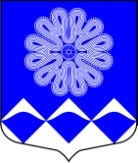 МУНИЦИПАЛЬНОЕ УЧРЕЖДЕНИЕ«СОВЕТ ДЕПУТАТОВ
МУНИЦИПАЛЬНОГО ОБРАЗОВАНИЯПЧЕВСКОЕ СЕЛЬСКОЕ ПОСЕЛЕНИЕ»КИРИШСКОГО МУНИЦИПАЛЬНОГО РАЙОНАЛЕНИНГРАДСКОЙ ОБЛАСТИРЕШЕНИЕот 11 октября  2019 года                                                                       №  2/10Об утверждении общего числачленов конкурсной комиссии	В соответствии со статьей 37 Федерального закона № 131-ФЗ от 06.10.2003 года «Об общих принципах организации местного самоуправления в Российской Федерации», совет депутатов муниципального образования Пчевское сельское поселение Киришского муниципального района Ленинградской областиРЕШИЛ:	Утвердить общее число членов конкурсной комиссии для проведения конкурса на замещение должности главы администрации муниципального образования  Пчевское сельское поселение Киришского муниципального района Ленинградской области в количестве 6 человек.Глава муниципального образованияПчевское сельское поселениеКиришского муниципального района  Ленинградской области                             			                    В.В.ЛысенковРазослано: в дело- 3,   прокуратура, регистр, Администрация Киришского муниципального района. 